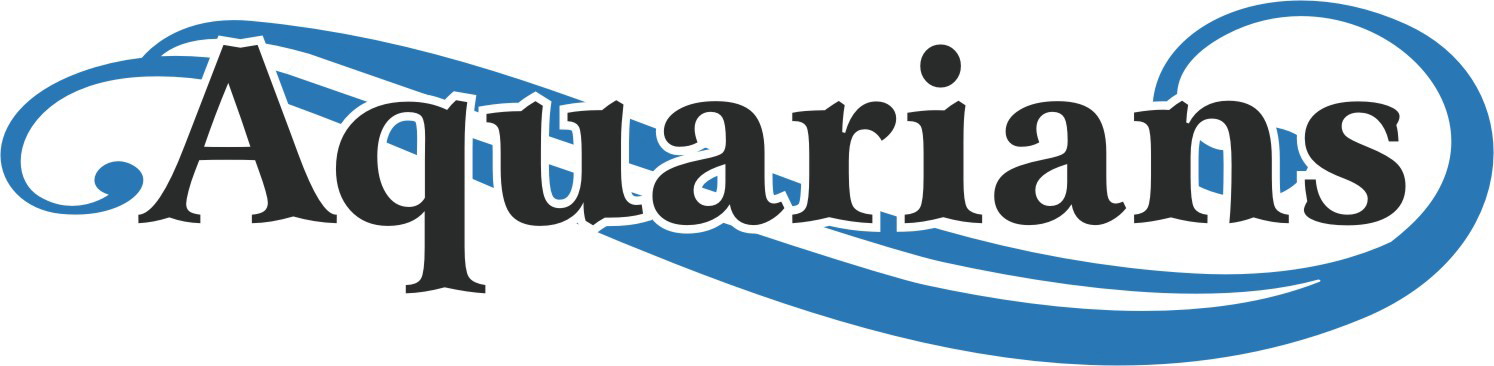 March 1st, 2021Dear Business: Grande Prairie Aquarian Swim Club has been promoting good work ethic, dedication, teamwork, nutrition, and fit lifestyle for over 30 years! Not only is swimming a fundamental skill it is an excellent source of fitness. Our club offers the opportunity to not only develop strong swimming skills but also teaches our kids what being apart of a community means. In past years Aquarians swim club has averaged 50 members, ranging in age from 4-18yrs old, often with multiple children from one family. Aquarian families do various fundraising events throughout the season to offset swimmer training and competition costs, as this can be quite costly. Your support would go a long way in assisting our young swimmers achieve their season goals. The Grande Prairie Aquarians Swimmers are looking for donations of items or Gift cards that could be used as prizes for our annual Raffle. In exchange your business would be recognized on each raffle ticket printed, with potential to reach 1500 people in our community. This is an excellent way to give back to the community and receive business recognition. This Raffle is our biggest fundraiser for the club and helps cover the costly pool lane rentals and salary for our Coaches.I look forward to following up with you in week to see if you have any items you would be willing to donate. Thank you in advance for your assistance and consideration!Sincerely, Grande Prairie Aquarian Summer Swim Club